参考图片如下：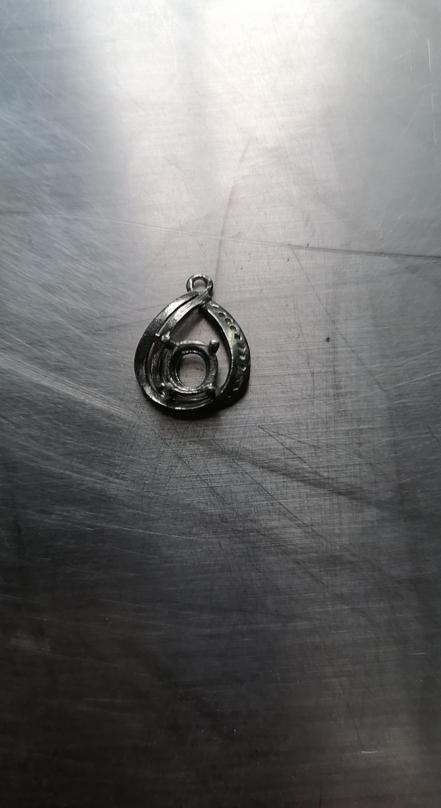 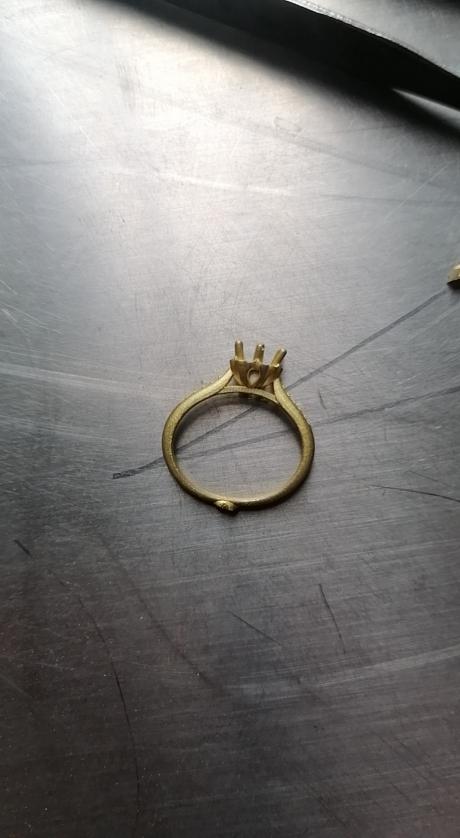 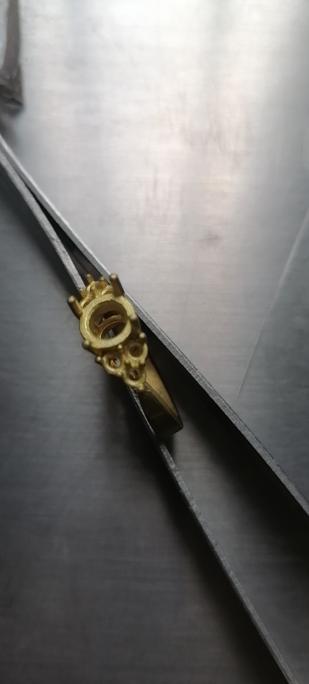 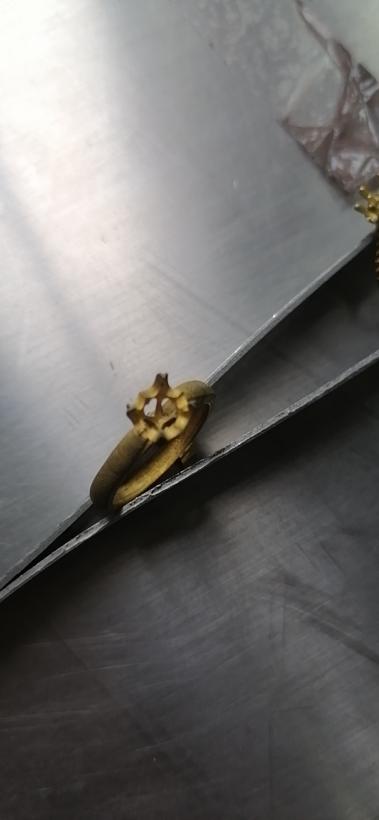 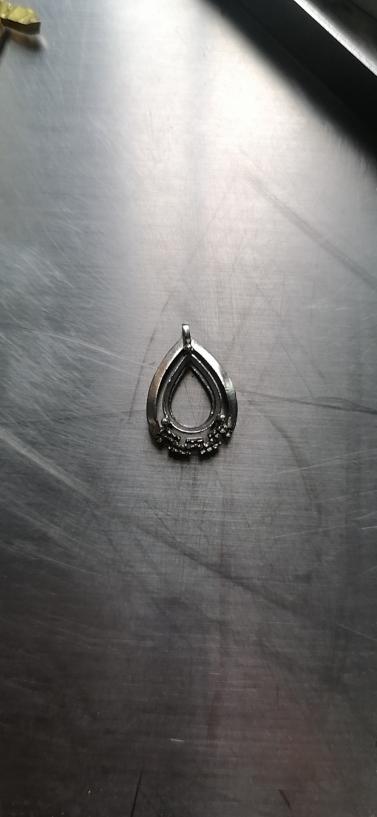 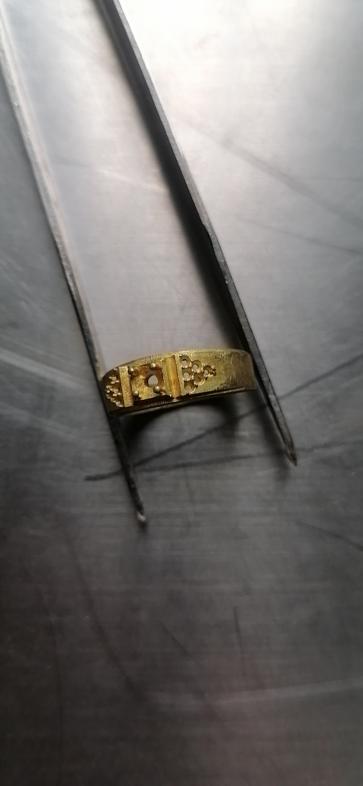 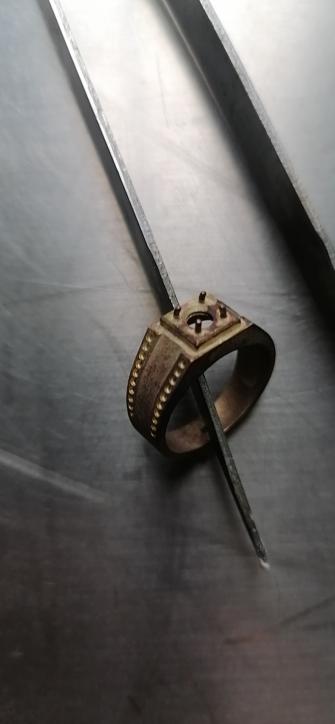 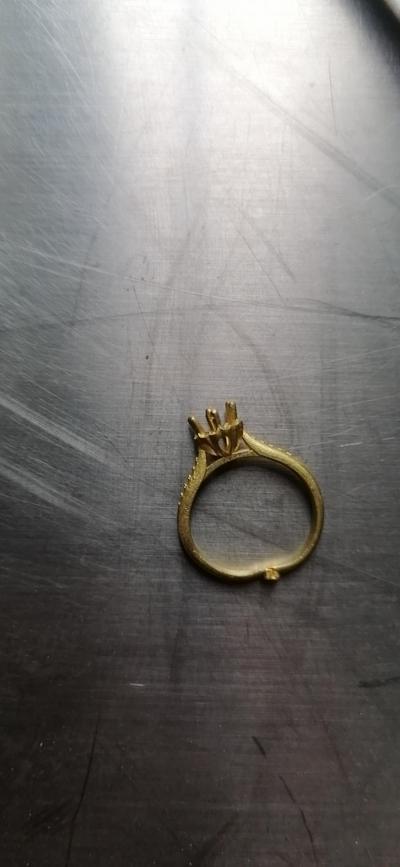 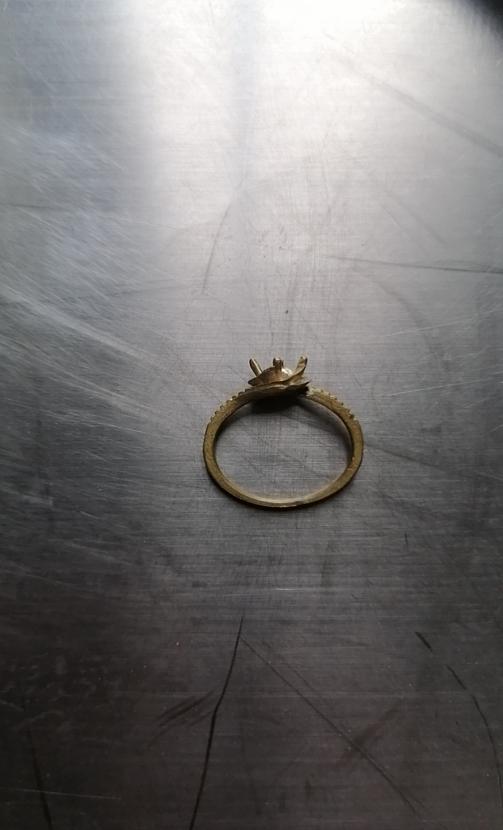 参考图片如下：参考图片如下：